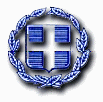 ΕΛΛΗΝΙΚΗ ΔΗΜΟΚΡΑΤΙΑ1η ΥΠΕ ΑΤΤΙΚΗΣΓΕΝΙΚΟ ΝΟΣ/ΜΕΙΟ ΑΘΗΝΩΝ«ΙΠΠΟΚΡΑΤΕΙΟ»Δ/ΝΣΗ ΒΑΣ. ΣΟΦΙΑΣ 114 ΤΚ 11527ΑΙΤΗΣΗ                                                  ΕΠΩΝΥΜΟ:………………………….ΟΝΟΜΑ     :…………………………..ΟΝΟΜΑ ΠΑΤΕΡΑ:…………………..ΟΝΟΜΑ ΣΥΖΥΓΟΥ:…………………ΕΠΑΓΓΕΛΜΑ:……………………….Δ/ΝΣΗ:………………………………...ΤΗΛ.ΕΠΙΚΟΙΝΩΝΙΑΣ:……………....ΑΘΗΝΑ……………………………….ΠΡΟΣ ΤΗ ΔΙΕΥΘΥΝΣΗ ΤΟΥ ΓΝΑΙ………………………………………………………………………………………………………………………………Παρακαλώ ………………………………………………………………………………………………………………………………………………………………………………………………………………………………………………………………………………………………………………………………………………………………………………………………………………………………………………………………………………………………………………………………………………………………………………………………………………………………………………………………………………………………………………………………………………………………………………………………………………………………………………………………………………………………………………………………………………………………………………………………………………………………………………………………………………………………………………………………………………………………………………………………………………………………………………………………………………………………………………………………………………………………………………………………………………………………………………………………………………………………………………                   Ο/Η ΑΙΤΩΝ/ΟΥΣΑ